Республика КарелияГлава Пряжинского национального муниципального районаРАСПОРЯЖЕНИЕ08.02.2024 года 										      № 4пгт ПряжаО назначении публичных слушаний В соответствии со ст. 5.1, 39 Градостроительного кодекса Российской Федерации, п. 1.5 Порядка организации и проведения  публичных слушанийв Пряжинском национальном муниципальном районе, утвержденного решением
LX сессии Совета Пряжинского национального муниципального района III созыва от 29 мая 2018:	1. Назначить проведение публичных слушаний на 26 февраля 2024 года
в 11 час. 00 мин. в здании администрации Пряжинского национального муниципального района по адресу: пгт Пряжа, ул. Советская, д. 61, каб. № 13
по Проекту планировки территории в составе с проектом межевания территории «Участки в д. Киндасово для строительства объектов местного значения с целью развития туристической деятельности».2. Разместить:- настоящее распоряжение, Проект планировки территории в составе
с проектом межевания территории «Участки в д. Киндасово для строительства объектов местного значения с целью развития туристической деятельности»
и проект решения об утверждении  Проекта планировки территории в составе
с проектом межевания территории «Участки в д. Киндасово для строительства объектов местного значения с целью развития туристической деятельности»
на платформе обратной связи и на официальном сайте Пряжинского национального муниципального района http://pryazha.org/ в разделе: Главная/ Деятельность/ Градостроительная деятельность и земельные отношения/ Публичные слушания;- опубликовать настоящее распоряжение и проект решения об утверждении Проекта планировки территории в составе с проектом межевания территории «Участки в д. Киндасово для строительства объектов местного значения с целью развития туристической деятельности» в газете «Наша Жизнь» - «Мейян - Элайгу». 3. Предложения и замечания по проекту решения необходимо направлять
в администрацию Пряжинского национального муниципального района по адресу: пгт Пряжа, ул. Советская, д. 61, на адрес электронной почты: priagad@yandex.ru
и на платформу обратной связи до 22 февраля 2024 года (включительно).4. Проведение публичных слушаний оставляю за собой.Глава Пряжинского национального				           муниципального района 							         А.И. Ореханов Проект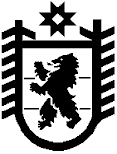 Республика КарелияKarjalan TazavalduАдминистрация Пряжинского национального муниципального районаPriäžän kanzallizen piirin hallindoПОСТАНОВЛЕНИЕ«__»________2024 г. 				 № ___пгт ПряжаPriäžän kyläРуководствуясь статьёй 39 Градостроительного кодекса Российской Федерации, Уставом Пряжинского национального муниципального района Республики Карелия, и с учётом результатов публичных слушаний от 26 февраля 2024 года, администрация Пряжинского национального муниципального района П О С Т А Н О В Л Я Е Т:1. Утвердить Проект планировки территории в составе с проектом межевания территории «Участки в д. Киндасово для строительства объектов местного значения с целью развития туристической деятельности». 2. Разместить настоящее постановление на платформе обратной связи, официальном сайте Пряжинского национального муниципального района: http://pryazha.org/ в разделе: Публичные слушания и опубликовать в газете «Наша Жизнь» - «Мейян Элайгу».Глава администрации 								   Д.А. БуевичОб утверждении  Проекта планировки территории в составе с проектом межевания территории «Участки
в д. Киндасово для строительства объектов местного значения с целью развития туристической деятельности» 